CHOI, SEUNG PIL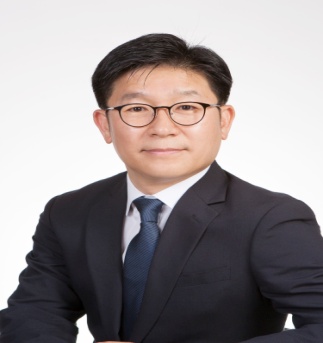 E-mail: spchoi@hufs.ac.krACADEMIC POSITIONS:                                                         Hankuk University of Foreign Studies (HUFS), Law School, SeoulProfessorCourses Taught: Administrative Law, Financial Regulation Law, Environment LawHankuk University of Foreign Studies (HUFS) Headquarter ServiceDean, Planning & Coordination (2018 ~ 2019)Director, Office of Public Relations (2010 ~ 2012)PROFESSIONAL POSITIONS:                                                                                                                                            Presidential Commission on Policy Planning, Presidential Office of the Rep. of Korea Member for Regulation & Economic Policy Financial Supervisory Commission of the Rep. of Korea, Member of Committee on Financial Development Financial Supervisory Service of the Rep. of Korea, Member of Committee for AdjudicationMinistry of Government Legislation of the Rep. of Korea, Member of Statute Interpretation Committee National Police Agency of the Rep. of Korea, Member of Advisory Committee on Foreign Criminal Affairs Ministry of Justice of the Rep. of Korea, Bar Examination, Examiner PanelThe Bank of Korea, The Central Bank of the Rep. of KoreaEconomist, Foreign Exchange, External Debt, International Investment Position(IIP), Financial Statement Analysis, Business Index and Cycle, Spokesman etc. (1997~2007)Ministry of Justice of the Rep. of Korea, Member of the Audit & Inspection Board (2020 ~ 2021)National Audit & Inspection Board of the Rep. of Korea, Member of the Administrative Appeals Commission (2016~2020)The National Assembly of the Rep. of Korea, Official Legislation Advisor (2011 ~ 2019)Academic POSITIONS:                                                                                                                                            UC Berkeley Law School, Visiting Scholar (2014~2015)Korean Public Law Association, Vice President Korean Comparative Public Law Association, Vice President Korean Environment Law Association, Vice President Korean Banking Law Association, Vice President EDUCATION:                                                                      Julius-Maximillians Universität Würzburg, Germany Dr. iur., Magna cum LaudePUBLICATIONS:                                                                  SELECTED ACADEMIC PUBLICATIONSARTICLES  Study on the legal Basis for Responding to Climate Change, Journal of the HUFS Law Research Institute, Vol. 45, No. 3, 2021, pp. 87-118 (in Korean, Abstract in English)Legal review of the resident referendum system and its issues, Local Government Law Journal, Vol.69, No.21-1, 2021, Korean Local Government Law Association, pp.38-65 (in Korean, Abstract in English)Einsatz Künstlicher Intelligenz in öffentlichen Verwaltungen und verwaltungsrechtliche Schwerpunkte – verwaltungsaktenorientiert, Journal of Public Law, Vol. 49, No.2, Korean Public Law Association, 2020, pp. 1-36 (in Korean, Abstract in German)The Relation of Business Operation and Pricing Regulation to the Possibility of Fair Compensation – An Exploratory Approach Centered on the Infringement of the Business Operator’s Interest in the Event of Changes in Policy, Journal of Public Law, Vol.48, No.4, Korean Public Law Association, pp. 323-351 (in Korean, Abstract in English)Review of regulatory laws on fake news – with focus on mass media laws and information and communications networks act, Journal of Korea Comparative Public Law, Vol.21, No.1, Korean Comparative Public Law Association, 2020, pp. 115-147 (in Korean, Abstract in English)A Legal review of the Impact Assessment on the Environment, Disaster and Traffic Related to Urban Development, Public Land Law Review, Vol. 89, Korea Public Land Law Association, 2020, pp. 1-28  (in Korean, Abstract in English)Wirkung der verfassungswidrigkeitserklärung und Verwaltungsverfügung, Journal of Public Law, Vol.47, No.3, Korean Public Law Association, 2019, pp. 63-90 (in Korean, Abstract in German)Rechtliche Überprüfung der Maβnahme gegen den Feinstaub, Journal of the HUFS Law Research Institute, Vol. 43, No. 2, HUFS Law Research Institute, 2019, pp. 225-249 (in Korean, Abstract in English)Administrative legal issues in litigation regarding the allocation of carbon credits – On the outstanding issues in the recent litigations, Journal of Environmental Law, Vol. 41, No. 2, 2019, Korean Environmental Law Association, pp. 211-246 (in Korean, Abstract in English)Public Legal Review on Financial Consumer Protection – Focusing on Legal Theory of Protection and Review on Organization Law, Journal of the HUFS Law Research Institute, Vol. 42, No. 1, 2018, HUFS Law Research Institute, pp. 191-216 (in Korean, Abstract in English)A Public legal review of the Financial Stability – Approach focusing on the Roles of Central Bank, Korean Journal of Financial Law, Vol.15, No.1, Korea Financial Law Association, 2018, pp. 3-41 (in Korean,   Abstract in English)Environmental Impact Assessment and Judicial Review – Centering on review of precedents about flaws in Environmental Impact Assessment, Journal of Law & Economic Regulation, Vol.11, No.1, May, 2018, Center for Law & Public Utilities, pp. 157-174 (in Korean, Abstract in English)Legal Review on the Management and Disposal of Marine Waste – Focusing on the Formulation of the Concept and the Review of Marine Waste Bill, Journal of the HUFS Law Research Institute, Vol. 42, No. 2, 2018, HUFS Law Research Institute, pp. 453-475 (in Korean, Abstract in English)The Independence of the German Bundesrechnungshof, Public Law Journal, Vol.18, No.2, 2017, Korean Comparative Public Law Association (with Im, Hyun and Sur, Seong-Whan), pp. 213-243 (in Korean, Abstract in English)Study on the Normative Meaning and Function of Independence of The Board of Audit and Inspection, Journal of Public Law, Vol.45, No.4, 2017, Korean Public Law Association (with Im, Hyun and Sur, Seong-Whan), pp.1-30, (in Korean, Abstract in English)Legal Study on Sharing Administrative Information, Administrative Law Journal, Vol.51, 2017, Korea Administrative Law and Practice Association, pp.109-130 (in Korean, Abstract in English) Legal Study on Fiscal Rules – Focused on the evaluation regarding the draft of Fiscal Stabilization Act, Public Law Journal, Vol.18, No.1, 2017, Korean Comparative Public Law Association, pp. 85-112 (in Korean, Abstract in English)Legal Review on Local Administration and Consumer Rights, Journal of the HUFS Law Research Institute, Vol. 41, No.1, 2017, HUFS Law Research Institute, pp.81-103 (in Korean, Abstract in English)Legal Analysis on Private Investment Stimulus Policies, Public Land Law Review, Vol.74, 2016, Korea Public Land Law Association, pp. 25-51 (in Korean, Abstract in English)A Review on the Roles and Authorities of Local Governments in Environmental Administration, Local Government Law Journal, Vol.16, No.2, 2016, Korean Local Government Law Association, pp. 227-256 (in Korean, Abstract in English)Development of Integrated Pollution Prevention and Control & Appropriateness of Environmental Regulation – Comparison with European Legislation on Integrated Pollution Prevention and control, Journal of Environmental Law, Vol. 38, No. 3, 2016, Korean Environmental Law Association, pp. 37-64 (in Korean, Abstract in English)Interpretation of Banking Regulation with a Perspective on Public Law – Based on Issues of Banking Act for Establishment of Financial Administrative Law, Public Law Journal Vol.17, No. 1, 2016, Korean Comparative Public Law Association, pp. 301-331, (in Korean, Abstract in English)Abwägung im Verwaltungsplan – Abwägungsgebot im planerischen Gestaltungsspielraum, Public Land Law Review, Vol. 73, No.1, 2016, Korea Public Land Law Association, pp. 225-244 (in Korean, Abstract in German)Legal Study on Issues Regarding Resource Development and Management of Local Governments – Focusing on Revenues Other than Local Taxes, Local Government Law Journal, Vol. 15, No. 4, 2015 , Korean Local Government Law Association, pp. 3-33 (in Korean, Abstract in English)A Legal Analysis on the Institutional and Framework and Its Relevant Issues for Effective Examination and Investigation of the Deposit Insurance Corporation, Financial Stability Studies, Vol.16, No.2, 2015, Korea Deposit Insurance Corporation, pp. 35-68 (in Korean, Abstract in English)A Preliminary Study on the Possibility of Bankruptcy of Local Public Enterprises – Focusing on the Legal Issues about the Applicability of Corporate Insolvency Laws, Journal of the HUFS Law Research Institute, Vol.39, No. 1, 2015, HUFS Law Research Institute, pp. 187-205 (in Korean, Abstract in English)Legal Review on Fiscal Regulations in Europe – Focusing on Judicial Review relating to Correction Procedures for Excessive Fiscal Deficit and Financial Stability, Public Law Journal, Vol.15, No.4, 2014, Korean Comparative Public Law Association, pp.267-298 (in Korean, Abstract in English)Review on Structure and Trend of Food Safety Control System, Journal of Law & Economic Regulation, Journal of Law & Economic Regulation, Vol.7, No.1, 2014, Center for Law & Public Utilities, pp.226-243 (in Korean, Abstract in English)Roles and Cooperation of National Government and Local Government in Economic Regulations, Local Government Law Journal, Vol.13, No.4, 2013, Korean Local Government Law Association, pp. 33-62, (in Korean, Abstract in English)A Study on the Financial Autonomy of Local Government and its Restriction and Limitation- Focusing on the Compilation of the Budget and Control, Justice, Vol. 134, No. 3, Korean Legal Center, 2013. pp. 364-393 (in Korean, Abstract in English)Legal Review on Indemnification Pursuant to Public Use of Underground Space in Germany - Focusing on Indemnification Standards (Institutionelle Überprüfung der Entschädingung für öffentliche Nutzung unterirdischer Grundflächen in Deutschland – in Fokus auf Ermittlung des Entschädigungsausmaβes), Public Land Law Review, Vol. 62, 2013, Korea Public Land Law Association, pp. 1-24 (supported by Ministry of Land, Infrastructure and Transport) (in Korean, Abstract in German)Review based on the Fiscal Laws Regarding Quasi-Fiscal Activities of Public Entity – On the Quasi-Fiscal Activities of Public Enterprises and the Central Bank, Journal of the HUFS Law Research Institute, Vol. 37, No. 2, 2013, HUFS Law Research Institute, pp. 109-134 (supported by Korea Institute of Public Finance in Ministry of Strategy and Public Finance) (in Korean, Abstract in English)Legal Review on Remedy of Rights during Tax Investigations – Focusing on Issues Based on Case Law, Korea Economic Research Institute Insight, 2013, pp. 1-27 (in Korean)Review on Change of Bank Regulation Structures in Korea and Main Issues (Tendenz der südkoreanischen Bankenregulierungsstruktur und diesbezügliche Streitpunkte), Public Land Law Review, Vol. 63, 2013, Korea Public Land Law Association, pp. 381-416 (in German, Abstract in Korean)Legal and Institutional Study on Green Finance, Journal of Law and Legislation, Vol.1, No.1, 2012, Korea Legislation Research Institute, pp. 175-201 (in English)Legal Review on Structure and Rights on Disaster Prevention System – Focusing on the Disaster Prevention System of Korea and Germany (Die Studie zur gesetzlichen Berücksichtigung der Struktur und Kompetenz des Katastrophenschutzsystems: Im Vergleich mit dem Katastrophenschutzsystem zwischen Südkorea und Deutschland), Journal of the HUFS Law Research Institute, Vol. 36, No. 1, 2012, HUFS Law Research Institute, pp. 17-35 (in Korean, Abstract in German)Multinational Oil Corporation in Nigeria and Social Community Conflict, Journal of the Korean Association African Studies, Vol. 35, 2012, Korean Association African Studies, pp. 177-206 (with Choi Doo-Young, Korean Embassy of Ethiopia, supported by Korea Legislation Research Institute) (in Korean, Abstract in English)A Legal Review on Lifting of the Redevelopment district designation – with Reference to the Revised Law (Feb. 1. 2012) of the Act on the Maintenance and Improvement of Urban Areas and Dwelling Conditions for Residents and the Special Act on the Promotion of Urban Renewal, Public Land Law Review, Vol. 58, 2012, Korea Public Land Law Association, pp. 131-160 (in Korean, Abstract in English)Legal Review on the Financial and Business Affairs of Local Government – Focusing on the Welfare Affairs of Local Governments, Local Government Law Journal, Vol. 35, 2012, Korean Local Government Law Association, pp. 127-156 (in Korean, Abstract in English)Introduction and Main Issues on the Litigations for Preventive Prohibition Orders (Einführung vorbeugender Unterlassungsklage und deren Streitigkeiten), Journal of Administrative Law, Vol. 3, 2012, Korean Administrative Law Association, pp. 34-66 (in Korean, Abstract in German)Compensation for Damages as the Additional Protocol of Biosafety Protocol, Journal of Environmental Law, Vol. 34, No. 1, 2012, Korean Environmental Law Association, pp. 129-173 (in Korean, Abstract in English)Strong Regulation and Weak Regulation – Focusing on Means of Regulation (Harte und Weiche Regulierung – Instrumente der Regulierung), Public Land Law Review, Vol. 59, 2012, Korea Public Land Law Association, pp. 350-367 (with Kim, Hae-Ryoung) (in German, Abstract in Korean)The Change and Trend of Financial Regulation in Korea, Korean Journal of Banking and Financial Law, Vol. 5, No. 2, 2012, Korean Banking and Financial Law Association, pp. 75-112 (in English, Abstract in Korean)Legal Review on Deregulation (Eine rechtliche Studie über Deregulierung), Public Law Journal, Vol.12, No.1, 2011, Korea Comparative Public Law Association, pp. 317-347 (supported by Ministry of Government Legislation & Korea Legislation Research Institute) (in Korean, Abstract in German)The Structure of the Brazilian Environment Law and Climate Change Response, Journal of Latin American Studies, Vol.29, No.2, 2011, Institute of Latin American Studies, pp. 193-224 (in Korean, Abstract in English)A Legal Study on the Anti-Money Laundering, Journal of Chungang Law Research, Vol. 13, No. 1, 2011, Chungang Univ. Law Research Institute, pp. 157-192 (Supported by National Prosecution Service) (in Korean, Abstract in English)Legal Study for Public-Private Partnership (PPP) in Private Investment Business (Rechtssystematische Überlegungen zum Öffentlich-Private-Partnerschaft (PPP: Public-Private Partnership) in der Bereitstellung von Infrastruktur), Journal of the HUFS Law Research Institute, Vol. 34, No. 1, 2010, HUFS Law Research Institute, pp. 297-314 (in Korean, Abstract in German)Legal Review for Alternative Dispute Resolution Based on Administrative Law – Focusing on Mediation (Betrachtung über ADR im Verwaltungsrecht – Mediation im Verwaltungsrecht), Public Law Journal, Vol. 11, No. 1, 2010, Korea Comparative Public Law Association, pp. 325-354 (in Korean, Abstract in German)Legal and Institutional Approach to the Needs and Possibilities of Financial Cooperation System in East Asia, Journal of International Area Studies, Vol. 14, No. 2, 2010, Institute of International Area Studies, pp. 417-448 (in Korean, Abstract in English)Study on Legal and Institutional Aspect of the Financial System in Saudi Arabia – Focusing on Substantive Laws of Financial Regulation, Journal of the Middle East Studies, 2010, Institute of Middle East Studies, pp. 177-208 (Supported by Korea Legislation Research Institute) (in English, Abstract in Korean)Legal Research on the Report System of Property Prices in Germany (Eine Studie über den Bodenrichtwert in Deutschland), Public Land Law Review, Vol. 51, 2010, Korea Public Land Law Association, pp. 1-24 (supported by Korea Association Property Appraiser) (in Korean, Abstract in German)Extraterritorial Application of Competition Law, – Focusing on issues in Application, Journal of the HUFS Law Institute, Vol. 33, No. 1, 2009, HUFS Law Institute, pp. 205-233 (in Korean, Abstract in English)Institutional Reflections on the Supervision of the Financial Conglomerates in EU – Focusing on Insurance Business, Journal of Kyunghee Univ. Law Institute, Vol. 44, No. 1, 2009, Kyunghee Univ. Law Institute, pp. 217-243 (in Korean, Abstract in English)A Legal and Institutional Study on the New Approach to Financial Supervisory Regime, Journal of Chungang Univ. Law Research Institute, Vol. 11, No. 2, 2009, Chungang Univ. Law Research Institute, pp. 489-520 (in Korean, Abstract in English)Legal Research on the Structure of European Environmental Law and Trend, Journal of the HUFS Law Research Institute, Vol. 33, No. 3, 2009, HUFS Law Research Institute, pp. 273-303 (in Korean, Abstract in English)Legal and institutional study on greenhouse gas emission allowance & trading, Journal of Environmental Law, Vol. 31, No. 2, 2009, Korean Environmental Law Association, pp. 172-204 (in Korean, Abstract in English)Legal and Institutional Study on the Meaning of Environment in International Transactions and Disputes, HUFS Global Law Review, Vol.1, No.1, 2009, HUFS Law Research Institute, pp. 71-96 (in English, Abstract in Korean)Several Matters on Public Law of U.S. – Korea Free Trade Agreement, Journal of Public Law, Vol. 36, No. 2, 2008, Korean Public Law Association pp. 515-544 (in Korean, Abstract in English)Legal and Institutional Tasks for the Formation of Financial Hub in the Northeast Asia – Centered on Financial Regulation Laws, Korean Journal of Banking and Financial Law, Vol. 1, No. 1, 2008, Korean Banking and Financial Law Association, pp. 233-258 (in Korean, Abstract in English)Legal Improvement Methods to Facilitate Family Business Succession by Small and Medium Sized Businesses (Verbesserung der rechtlichen Vorschriften für die Übergabe von ‘Ownership’ der kleinen und mittleren Unternehmen), Journal of Public Law, Vol. 36, No. 4, 2008, Korean Public Law Association pp. 259-282 (in Korean, Abstract in German)Main Issues and Institutional Assignments in Policy Finance through Banks – Focusing on the Supporting System to Small and Medium Enterprises, Journal of HUFS Law Research Institute, Vol. 31, 2008, HUFS Law Research Institute, pp. 621-643 (in Korean, Abstract in English)Relationship between Sectorial Regulator and General Regulator in Financial Industry Centering on Double Regulations, Journal of Legislation Research, Vol. 35, 2008, Korea Legislation Research Institute, pp. 305-335 (in Korean, Abstract in English)Consideration of the System of Taxation in International Tax Avoidance, Journal of the HUFS Law Research Institute, Vol. 28, 2008, HUFS Law Research Institute, pp. 159-186 (in Korean, Abstract in English)Meaning and Tasks of Statistics Based on Public Law (Öffentlich-rechtliche Bedeutung und Aufgaben der Statistik), Public Law Journal, Vol. 8, No. 2, 2007, Korea Comparative Public Law Association, pp. 395-417 (in Korean, Abstract in German)Financial Supervision as a Means of Economic Administration (Finanzaufsicht als ein Mittel der Wirtschaftsverwaltung), Journal of the HUFS Law Research Institute, Vol. 24, 2006, HUFS Law Research Institute, pp. 223-254 (in Korean, Abstract in German)Legal Position and Power of European Central Bank System in EU Legal System (Die Stellung von Europäischen System der Zentralbanken im rechtlichen Rahmen Europas und die Verteilung der Kompetenzen), Public Land Law Review, Vol. 33, 2006, Korea Public Land Law Association, pp. 491-514 (in Korean, Abstract in German)BOOKS and BOOK CHAPTERSSearching for the Equilibrium of Law, Heybooks, Sungnam, 2021 (in Korean)Legal Responses on Climate Change, (with Park Duk Young and Ko Mun Hyun), Parkyoungsa, Seoul, February 2019 (in Korean)Regulation system and governance reorganization according to the 4th industrial revolution – An Approach with Focus on Administrative Law Theory, Korea Legislation Research Institute, Sejong, October 2017The Geography of Law, Heybooks, Sungnam, 2016 (in Korean)King Sejong Books Award 2016 * King Sejong: Most admired King in Korean history, he made Korean language, ‘Hangul’IMF, IBRD & International Financial Law: in International Economic Law, Parkyoungsa, Seoul, 2013, pp. 619-649 (in Korean)50 Years History of Korean Environmental Acts (50 Jahre Entwicklung der Umweltgesetzgebung in Südkorea): in Umweltpolitik und Umweltrecht in Deutschland und Suedkorea, Nobert Eschborn (Hrsg.), Adenauer Stiftung, Seoul, 2013, pp. 229-307 (in German & in Korean)Trend and Main Issues of Economic Regulation in Korea (Tendenzen der koreanischen Wirtschatsregulierung und deren Streitpunkte): in Der Staat als Wirtschaftssubjekt und – regulierer (with Hae Ryoung Kim), Jan Ziekow & Jong Hyun Seok(Hrsg.), Dunker & Humblot, Berlin, 2013, pp. 25-41 (in German)International Trends and Changes of the Regulation Systems on the Financial Macro Prudentiality, Korea Legislation Research Institute, Seoul, 2013, pp. 1-81, (in Korean, Abstract in English)Review on Dispute Resolution System Pursuant to Carbon Emission Right Allocation – A Case Study the first and second of allocation process in Germany, Korea Legislation Research Institute, Seoul, 2013 (in Korean, Abstract in English)A Study on Introduction of the Aggregate Fiscal Discipline System (IV) – Debt Rule, Korea Legislation Research Institute, Seoul, 2012 (in Korean, Abstract in English)A Legal Study on Cooperative Development of Natural Resource in Emerging Markets (MAVINS)(VI), Korea Legislation Research Institute, Seoul, 2012, pp. 1-150 (in Korean, Abstract in English)European Environment Law: in European Law, Parkyoungsa, Seoul, 2012, pp. 591-621 (in Korean)An Institutional Approach to the Needs and Possibilities of Financial Cooperation System in East Asia : in Junji Nakagawa (ed.), Multilateralism and Regionalism in Global Economic Governance –Trade, Investment and Finance, Routledge, New York, 2011, pp. 54-69 (in English)The Study on the Legal System of Exit Strategy in G-20(IX), Korea Legislation Research Institute, Seoul, 2010, pp. 1-123 (in Korean, Abstract in English)Study on the Appropriateness of Management of Public Assets (I) – A Study on the Legislation of Management of Public Fund-Invested Financial Institutions, Korea Legislation Research, Institute, Seoul, 2009 (in Korean, Abstract in English)Foreign Languages                                                                        German, English